AGENDA 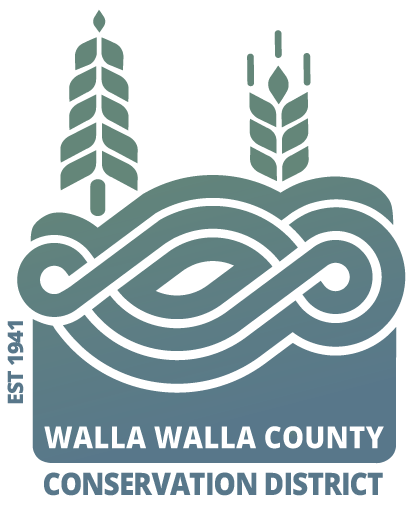 for the Walla Walla County Conservation DistrictBoard of Supervisors Meeting Monday March 11, 2024 at 5 p.m.via Zoom & USDA Service Center conference room, 325 North 13th Avenue, Walla Walla WACall to Order..................................................................................Chair KentWelcome Visitors! Request for Public Comments:Minutes of February Board Meeting*Financial ReportNEW BUSINESS Partner updates (NRCS, WSU Extension, WDFW, WACD, and/or SCC) …HadleyLiving with Beaver and WA relocation efforts & discussion from guest Stephan BennettReview and request to approve new projectsVSP riparian Walla Walla RiverIrrigation Efficiency Pivot (2)DroughtSummary of NRCS Snake River Local Working GroupPROGRAM UPDATES Hadley: District Operations JOINT AGENCY MEETINGS Annie: 1The Nature Conservancy, 2WW County Hazard Mitigation Plan, 3Drought Preparedness Plan creationJoanna: Snake River Salmon Recovery boardAdjourn……………………………………………………………….. Chair Kent